مقدمة موضوع عن يوم العلم الإماراتيبسم الله الرَّحمن الرَّحيم والصّلاة والسّلام على سيّد الخلق والمرسلين محمد -صلى الله عليه وسلم- أما بعد، إنّ الوطن هو روح الإنسان ومُتنفسه، والعلم هو هويته، وكيانه المتأصل، وجسدهُ المناضل، فهو رمز لكل معاني الفخر والعزة والكرامة، ويوم العلمَ هو يوم تجديد للحب والارتباط والولاء بين الشعب والأرض، ورؤية العلم عاليًا شامخًا تبهج القلوب، وتزهو بها النفوس، كما يعتبر رمزًا للحضارة وأساسًا لنشأتها، فهو الخيمة التي تظلل أرض الوطن، ويحمل العديد من الرموز والمعتقدات والتقاليد المجتمعية التي تنتمي إليها البلاد، كما هو في دولة الإمارات العربية المتحدة، والتي تحمل ذكرى العلم في تاريخيها، فيوم العلم الإماراتي يحمل العديد من المعاني المتأصلة والواضحة لكل من ينظر إليها نظرة فخر واعتزاز، ولذلك فهي تستقبل هذا اليوم كل عام بالفعاليات والنشاطات والاحتفالات الجميلة والمميزة.موضوع عن يوم العلم الإماراتيتعتبر دول الإمارات العربيَّة المتحدة بأنّها إحدى الدُّول العربيَّة التي قطعت أشواطًا كثيرةً ومتسارعةً بين دول العالم، ويعدّ علم الإمارات رمزًا إلى معالمها وقوتها وسيطرتها في العصور التاريخية وخاصة عند الحروب، فهو يجمع العديد من الألوان ذات الدلالات التاريخية العريقة، ومع اقتراب يوم العلم الإماراتي يستعد الكثير من الأفراد داخل دولة الإمارات العربيّة المتحدة الاحتفال بهذا التاريخ، بالإضافة إلى الاستماع لكلمات النشيد الوطني الإماراتي، كما أن يوم العلم الإماراتي السنوي يوافق الثالث من شهر نوفمبر / تشرين الثاني من كل عام، حيث سيرفرف العلم عاليًا شامخًا على أرض وطنه وسط احتفاء كبير من قيادات الدولة وجيشها وأبنائها وقواتها جميعًا، حيث يتم تجهيز العديد من الفعاليات الخاصة بهذا اليوم المميز، ومن أهمية هذا اليوم سيتم بيان موضوع عن يوم العلم الإماراتي. يوم العلم الإماراتي يُعرَف العَلَمَ الإماراتيِ بأنه دلالةً لما مرّت به دولة الإمارات من أحداث كتبها التاريخ على مر العصور، حيث تمتلك كل دولة من دول العالم العربي علمًا خاصًا بها ليعبر عنها وعن وجودها، فيوم العلم الإماراتي هو مناسبة وطنية تقام في الثالث من نوفمبر لكل عام، منذ عامِ 2013 ميلاديّ، ويعتبر هذا اليوم بأنه من الأيام المميزة لدى الشعب الإماراتي؛ لأنه يعبِّر عن مشاعر التّرابط والتكاتف والتلاحم الشّعبي والوطنيّ فيما بينهم، كما يتم في هذا اليوم الاحتفال في كافة المدن الإماراتية مع رفع العلم فوق المرافق والمباني والمؤسسات العامة والخاصة تعبيرًا على مدى الولاء التام للوطن والتمسك بثوابتها التي تم توارثها عن الآباء الذين وحدوا الدولة وأسسوها على القيم الإسلاميّة الحنيفة، فقد اقترح هذه المناسبة الوطنية الشيخ محمد بن راشد آل مكتوم -حفظه الله ورعاه- الذي قرر الاحتفال بيومِ الوطن تزامنًا مع الاحتفالات التي يقيمها الشعب الإماراتي بيوم تولي الشيخ خليفة بن زايد آل نهيان، وفي هذا اليوم تأكيد على قيمة الوحدة الوطنية والتي تعني أن جميع فئات المجتمع تعمل يدًا بيد لخدمة الوطن وبقاء رايته خفاقة عالية دائمًا.[مرجع: 1][caption id="attachment_35875" align="aligncenter" width="600"] 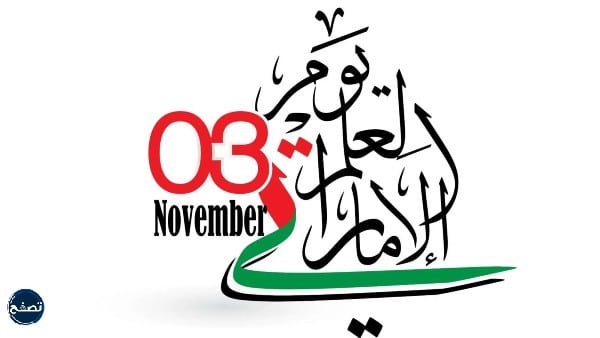 تاريخ اعتماد علم دولة الإماراتإنّ العلم الإماراتي يعدُّ رمزًا مهمًا لدولة الإمارات، فهو يعبِّر عن تاريخها العميق الحاضر في نفوس أبنائها، ويُمثل أيضًا أهمية كبيرة لجميع أبناء الشَّعب الإماراتي، فهو يعبر عن الشعب الإماراتي أمام كافة الدُّول الأخرى، فقد تمّ اعتماد العلم الإماراتي من خلال مسابقة كبيرة أقامتها دولة الإمارات العربية المُتحدة لتصميم العلم، فقد قام بتصميمه شاب إماراتي اسمه عبد الله محمد المعين وذلك في عام 1971م، بعد أن رشَّح نفسه للمشاركة في المسابقة، وبالفعل تمكن من الفوز وتأهل إلى النهايات ونال شرف تصميم علم دولة الإمارات العربية المتحدة، حيثُ استلهم ألوان العلم وتصميمه من قصيدة للشاعر صفي الدين الحليّ والتي يقول في بيت من أبياتها: "بيض صنائعنا.. خضر مرابعنا.. سود وقائعنا.. حمر مواضينا"، حيثُ يقصد بمفردات البيت السابق أنَّ الصنائع تعني أعمال البر والخير والمعروف، وكلمة المرابع فهي الأراضي الواسعة الخضراء، أمَّا الوقائع فهي تلك المعارك الداميَّة التي تدور بين الخصوم، والمواضين تعني السّيوف المحمرة بسبب تلطخها بدماء الأعداء.[مرجع: 2]شاهد أيضًا: أبرز فعاليات يوم العلم الاماراتي 2022 المميزة والجديدةوصف العلم الإماراتيبعد بَيَان تاريخ اعتماد علَم دولة الإمارات المُتحدة، قد يتساءَل البعض عن وَصف العَلم الإمَاراتيّ، حيث يُعدّ العلم الإماراتي بأنّه يعلو ويرفرف في سماء الإمارات العربيّة المتحدّة، فهو يُعزِّز ويُبيّن الروابط التي تجمع أبناء الوطن، حيث يُعرف العلم بأنَّه الرّايَّة الخفَّاقة التي تعلوا فوق هامات الرِّجال الصّامدين أمام التَّحديات، حيثُ يتصف علم الإمارات بأنه مستطيل الشكل، وعرضه يساوي نصف طوله، كما يقع اللون الأخضر في أعلى العلم، والأبيض في منتصفه، بينما اللون الأسود في أسفل العلم، أما اللون الأحمر فيقع عند سارية العلم إلى الطرف قليلاً، ويشير كل لون من ألوان العلم الإماراتيّ إلى دلالة من الدلالات المميزة وهي كالآتي:[مرجع: 1]اللون الأبيض: فهو ما يدلُّ على السّلام والصدق والأمان، والنقاء والطمأنينة والراحة التي تعيشها دولة الإمارات في هذا الوقت، فقد مرت بالعديد من الصراعات حتى توحيدها.اللون الأحمر: حيثُ يدلُّ على قوة الشعب الإماراتي وتضحيته وصلابته، بالإضافة إلى البطولات العظيمة التي قدمها الشعب الإماراتي من أجل الوحدة والسلام.اللون الأخضر: ويدل عل الرخاء والنماء والازدهار التي تعيشه دولة الإمارات العربية في السنوات الحالية.اللون الأسود: فهو اللون الأخير الذي يدلُّ على قوَّة عقل أفراد الشَّعب الإماراتيّ ورجاحته في هزيمة العدو من أجل الحفاظ على أمن واستقرار الدولة.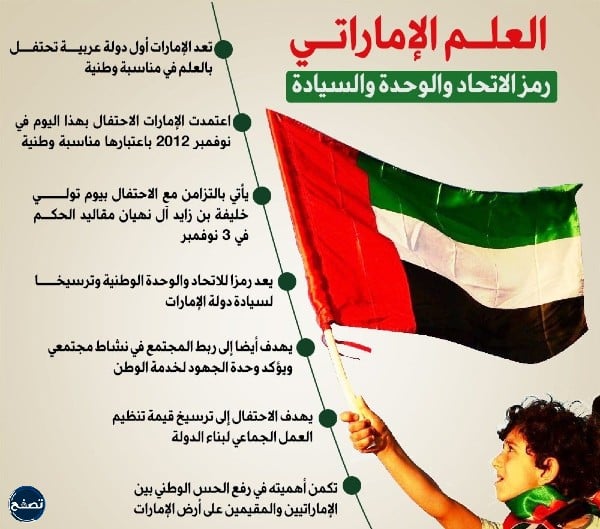 شاهد أيضًا: من صمم علم الامارات .. معنى ألوان علم الإماراتأهمية يوم العلم الإماراتيتحتفل دولة الأمارات بيوم العلم من أجل التَّعبير عن الاعتزاز بالوطن وبرايته الخفَّاقة، بعد سنوات طويلة من البناء والعُمران التي شملت كافَّة مناحي الحياة في الدّولة،  من خلال حكمة وأمانة وإخلاص القادة، حيثُ تتجلَّى فرحة الشّعب من خلال الاحتفالات والفعاليات التي يقومون بها، فهو يعدُ مناسبةً وطنيةً رسميةً تحتفي بها الدَّولة، فهو يتمثل بالإعلان عن الإنجازات التي تم تحقيقها، وفيما يأتي سيتم بيان أهمية يوم العلم الإماراتي:[مرجع: 3]توعية الشعب الإماراتي بأهم التفاصيل الخاصة بهذا اليوم، بحيث يتم معرفة كافة الاحداث والوقائع التي تعزز الولاء والوفاء والانتماء تجاه الوطن بين الإماراتيين.المحافظة على رؤية سيادة البلاد والاعتزاز بها في العديد من المحافل الدولية والمناسبات المجتمعية الخاصة منها والعامة.المساهمة في  توطيد أواصر العلاقات بين أبناء الشعب الإماراتي من خلال المشاركة بفعاليات هذا اليوم.الاعتزاز بكافة الجهود التي بُذلت من اجل أنْ تصبح الإمارات دولة اتحادية مستقلة.دعم الحُكّام الإماراتيين والوقوف إلى جانبهم والفخر بهم وبجهودهم التي قدموها في سبيل توحد البلاد.بثِّ الفخر والعزَّة بالوطن داخل قلوب الشّعب الإماراتي وبالتحديد الأجيال الصغيرة.تشد من رباط كل الشعب الإماراتي في الحفاظ على وحدة الوطن.التعبير عن الانتماء والاعتزاز بالوطن، وبيان أهمية تماسك الشعب برئيس الدولة مع دعمه ودعم قراراته.مظاهر الاحتفال بيوم العلم الإماراتيإنّ الاحتِفَال بيومِ العَلَم الإمَاراتيّ هو أحد الاحتفالات الرسميَّة التي تهدف إلى تعزيز وحدة الشّعب الإماراتي والتعبير عن انتمائهم لوطنهم، وأيضًا يُساهم هذا اليوم في إضفاء شعور البهجة والفرح على كافة المواطنين صغارًا أم كبارًا، فهو يعد إشارة إلى دولة عظيمة وحضارة قديمة، حيث ستشهد دولة الإمارات العديد من الاحتفالات والعروض الفنية الوطنية والتي تتمثل على النحو الآتي:رفع علم الإمارات العربية المتحدة فوق المباني والمدارس الحكوميّة والخاصّة والجامعات، وكذلك يُرفع في الشوارع والساحات الخارجية مع تشغيل النشيد الوطني الرَّسميّ لدولة الإمارات.إقامة الندوات الثّقافيةَّ التي تبيّن أهميّة يوم العلم، وأبرز الاهداف التي يرتكز عليها.توزيع العديد من الهدايا المميزة لجميع الفئات وخاصةً للأطفال، بالإضافة إلى المطبوعات التي تحمل صور للعلم الإماراتي.إقامة الورش الفنيّة للصغار والكبار من اجل استعراض المواهب في رسم العلم الإماراتي.إقامة المعارض من أجل تنسيق العروض الغنائية، فهذا اليوم يعدّ يومًأ للازدهار والاعتزاز بجهود الشباب الجبارة.إنشاء ندوات يتم فيها عرض تاريخ الإمارات والعلم الخاص بها، بالإضافة إلى بيان تصميمه المميز ودلالته العريقة.توضيح دلالة ألوان العلم وتركيز على وحدة الوطن في كافة الاحتفالات والمهرجانات المقامة في هذا اليوم.شاهد أيضًا: من هو صاحب فكرة يوم العلم الإماراتيخاتمة موضوع عن يوم العلم الإماراتيإلى هنا نصل بكم إلى ختام موضوعنا الذي ناقشنا فيه مناسبة وطنية وذكرى عظيمة لها قيمة عالية في نفوس المواطنين، فهي مناسبة وطنية مميزة لكل إماراتيّ أو مقيم على أرضها، إذ أنه فيها يتجدد الولاء والانتماء للوطن، وفيها يرسخ مفهوم الفخر والعزة والكرامة، ومن أهمية الحديث حول هذه المناسبة طرحنا بين أيديكم نبذة عن يوم العلم الإماراتي، كما تناولنا في الموضوع أبرز المعلومات حول يوم العلم وأهميته للشعب الإماراتي، وأبرز مظاهر الاحتفال بيوم العلم الإماراتي، فالعلم هو رمز التعاون والشموخ، ورمز الوحدة والنضال، فقد عاش علم الإمارات مرفوعًا عاليًا خفاقًا لا تنتحي ساريته ولا يلين، كما أصبح الشعب الإماراتي يرون الإمارات تطاول عنان السماء في قوتها وإنجازاتها وحفاظها على هيبتها وسط عالمٍ مليء بالصراعات.